
Mini Package Of Rs.400/-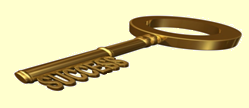 Membership No._________________
                               (for  office use only)
Name : ____________________S/o, W/o,  D/o _________________  Date of Birth__________________Complete Postal Address ________________________________________________________________Religion____________ Nationality______________N.I.C. No.___________________________________PTCL No. if any ______________Mobile No._______________E-Mail  Address_____________________
                                                                                                                                                                     
Referred by________________________Referrer’s Membership No.____________________________----------------------------Next of kin_______________________N.I.C .No. ____________________Relation__________________Complete Postal Address ________________________________________________________________Paid Through   __________________         Payment Detail ______________________________________

SIGNATURE OF MEMBER_____________________________________________________________________________________________________(For office use only)Membership No.____________Name_________________S/o, W/o,  D/o_________________________Received with thanks     Rs._________only.                                                                                                                                                                                                                                                                                           For Key 2 Success